Конспект занятия по пересказу сказки Г. Цыферова «Что такое звезды» по опорным картинкам в подготовительной группе.Лексическая тема «Космос».Выполнила воспитатель МДОУ «Детский сад №73» г. ЯрославльКозырева Е.В.Цель: формирование умения детей составлять пересказ по опорным картинкам.Задачи:Образовательные:- совершенствовать связную речь; - закрепить активный словарь по теме; - формировать умение использовать в речи антонимы;- обогащать речь детей прилагательными; - учить образовывать сложные слова;- согласовывать существительные с числительными; - подбирать однокоренные слова;- формировать умение детей составлять пересказ по опорным картинкам;Развивающие:     - Развивать умение логически мыслить, чётко формулируя свои ответы и давать их в грамматически правильной форме.      - Развивать логическое мышление, внимание, фонематический слух, мелкую и общую моторику.Воспитательные:воспитывать любовь к планете, на которой живем.Оборудование:Опорные картинки по тексту; шапочки кузнечика и лягушонка для инсценировки; плакаты (Солнце, Млечный путь, созвездия); запись «космической» музыки.Интеграция образовательных областей: познание, социализация, коммуникация.Ход занятия:Организационный момент. Догадаться, о чем мы сегодня будем говорить поможет загадка.Океан бездонный, океан бескрайний,Безвоздушный, темный и необычайный,В нем живут Вселенные, звезды и кометы,Есть и обитаемые, может быть, планеты. (Космос)-Почему мы сегодня говорим о космосе? (день космонавтики)- Почему этот день мы отмечаем сегодня?- Кто был первым космонавтом Земли?- Каким должен быть космонавт?- А вы хотите иметь такие же качества и способности, как космонавты?- Давайте проверим насколько вы умелые, сообразительные, дружные, можете ли помогать друг другу? Согласны?2. Подготовительные упражнения.а) Игра «Скажи наоборот»далеко –       близковысоко –       низкотемно –         светлоплохо - хорошохрабрый –      трусливыйсильный –       слабыйбольной –        здоровыйбольшой - маленькийтрудный – легкий защищать – нападатьулетать – прилетатьвзлетать – приземлятьсявключать –выключатьподниматься – опускатьсяб) Игра «Составь слово»Ходит по Луне – луноходСчитает звезды – звездочетЛетит к звездам – звездолетСоединение звезд – созвездиев) Игра «Сосчитай-ка»Один отважный космонавт, два отважных космонавта…Одна яркая звезда, две яркие звезды…г) Игра «Подбери слова-родственники»Космос – космонавт, космический, космодром, космонавтика.Звезда – звездочка, звездный, звездочет, созвездие, звездолет.Знакомство со сказкой.Послушайте одну историю, которую написал для вас детский писатель Геннадий Цыферов. Называется она «Что такое звезды».— А что такое звёзды? — спросил однажды кузнечик.Лягушонок задумался и сказал:— Большие слоны говорят: «Звёзды — это золотые гвоздики, ими прибито небо». Но ты не верь.Большие медведи думают: «Звёзды — это снежинки, что забыли упасть». Но ты тоже не верь.Послушай меня лучше. Мне кажется, виноват большой дождь.После большого дождя растут большие цветы. А ещё мне кажется, когда они достают головой небо, то и засыпают там.— Да, — сказал кузнечик. — Это больше похоже на правду.Звёзды — это большие цветы. Они спят в небе, поджав длинные ножки.- Понравилась ли вам эта история?- Сказка это или рассказ?- Почему вы так решили?- Кто написал для вас эту сказку?- Как она называется?- Кто герои этой сказки?(картинка 1).- О чем спросил однажды кузнечик лягушонка?- Что говорили большие слоны о звездах? (картинка 2).- Что думали о звездах большие медведи? (картинка 3).- Что рассказал о звездах лягушонок? (картинка 4).Пересказ. - Послушайте, как я прочитаю сказку еще раз, и приготовьтесь пересказать ее.Повторное чтение.Давайте расскажем сказку, а опорные картинки будут вам помогать. Пересказ по частям с опорой на картинки.- Хотите поиграть в кузнечика и лягушонка? (дети получают шапочки героев).Пересказ по ролям.5.Физминутка.Дружно в ногу мы идем,Мы идем на космодром.Мы походим на носках,А потом на пятках.Вот проверили осанкуИ свели лопатки.Ждет нас быстрая ракетаДля полета на планету.Отправляемся на МарсЗвезды, в гости ждите нас.Звучит «космическая музыка».(дети переходят к мольберту)Ходит в небе жёлтый шар. Воду превращает в пар. В тучке скроется оно, Нам становится темно. Смотрит в каждое оконце Удивительное… (солнце)
- Что такое Солнце? (плакат 1)Солнце – звезда. А звезды – это огромные раскаленные шары, которые состоят из смеси газов. В космосе много громадных раскаленных газовых шаров, похожих на наше Солнце. Они светятся, но не греют нас, потому что находятся очень далеко от Земли, поэтому они кажутся нам такими маленькими.На безоблачном ночном небе можно увидеть светлую полосу.(Плакат 2). Это Млечный путь. Его так назвали за белый, молочный цвет. Он состоит из огромного количества звезд, удаленных от нас. Они так далеко от Земли, что сливаются в одну белую полосу. Млечный Путь прорезал ночь,Как лыжня в снегу точь-в-точь.Он искрится и сверкает, А под утро в небе тает.Для того, чтобы ориентироваться в звездном небе, люди дали имена некоторым самым ярким звездам и объединили звезды в созвездия, которые можно сравнить с изображением предметов и животных.(Плакат 3)- Как бы вы теперь объяснили Кузнечику и Лягушонку, что такое звезды? 6. Рефлексия.- На какую тему мы сегодня говорили?- Что нового вы узнали?- Что вам понравилось?- Что показалось трудным?Опорные картинки.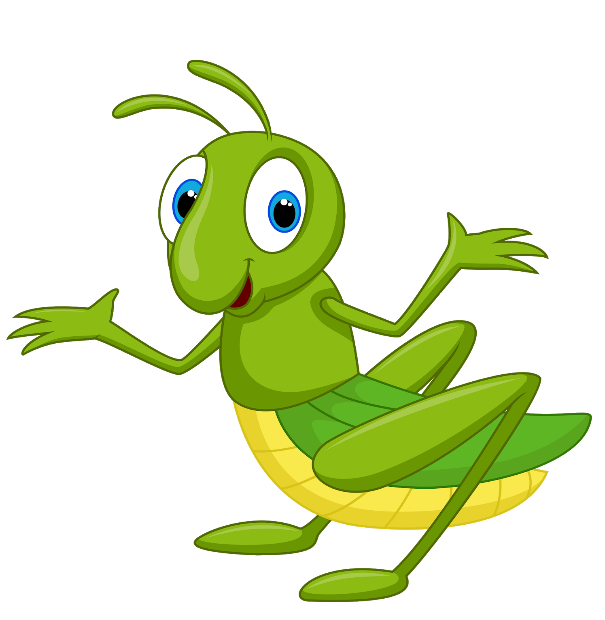 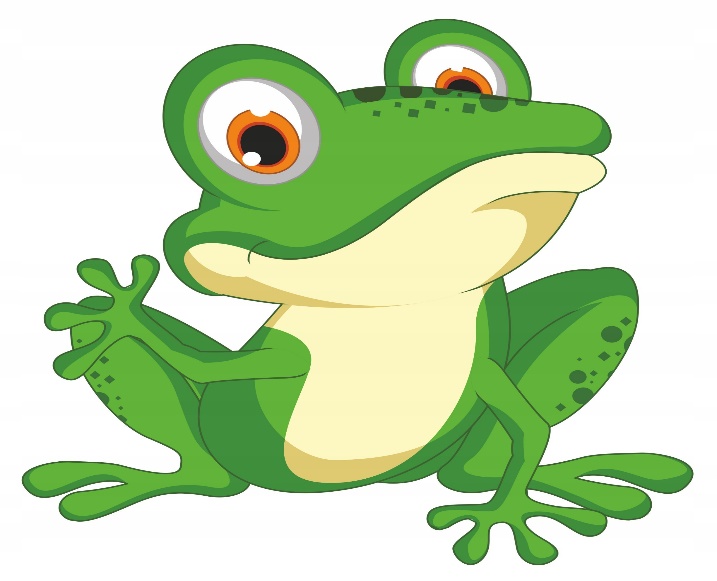 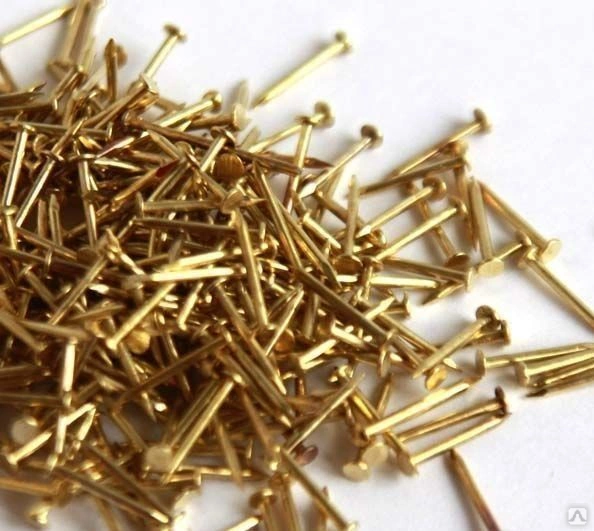 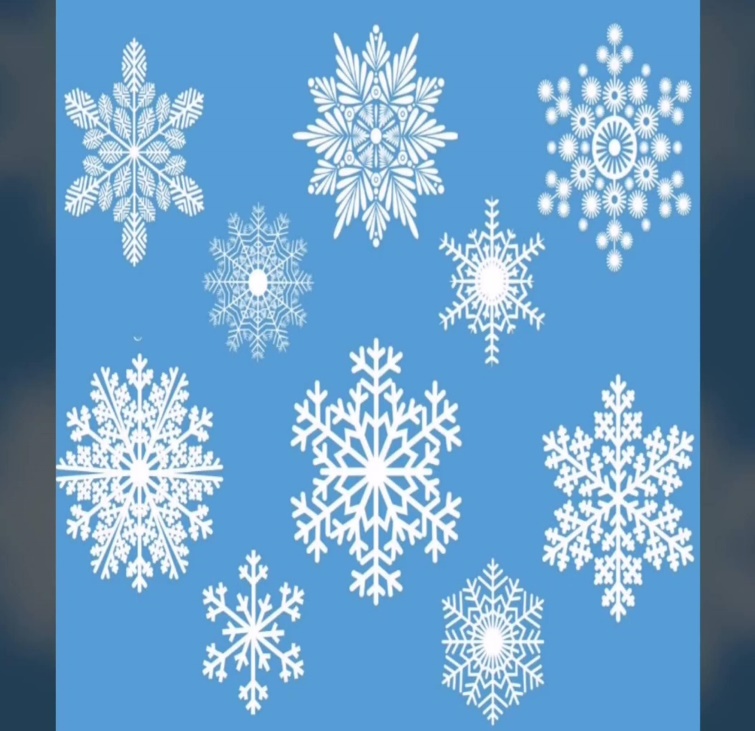 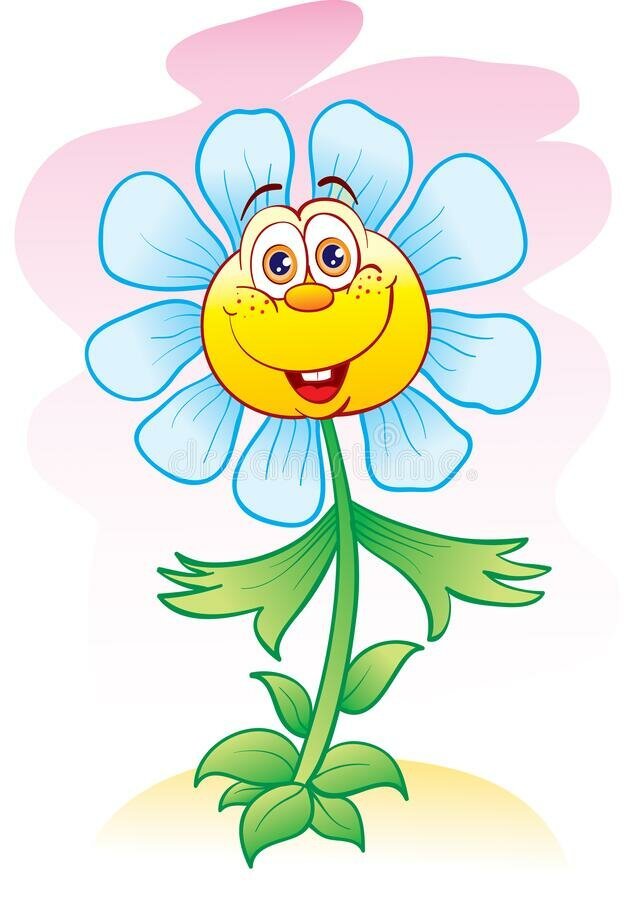 